В целях совершенствования системы профессионального самоопределения образовательных организаций, выявления и развития творческих способностей у обучающихся, поддержания статуса «людей труда» через фотоискусство и в соответствии с муниципальной программой «Развитие образования в городе Ярославле» на 2021-2023 годыПРИКАЗЫВАЮ:Провести в апреле 2021 года дистанционного городской фотоконкурс «Профессии в лицах».Утвердить положение о проведении дистанционного городского фотоконкурса «Профессии в лицах» (приложение).3. Поручить организацию и проведение дистанционного городского фотоконкурса «Профессии в лицах» муниципальному образовательному учреждению дополнительного образования «Межшкольный учебный центр Красноперекопского района» (Чучко В.М.).4. Контроль за исполнением приказа возложить на начальника отдела дополнительного образования и воспитательной работы Абрамову Е.Г.Директор департамента									   Е.А. ИвановаПриложение УТВЕРЖДЕНОприказом департамента образования мэрии города Ярославля от 26.03.2021  № 01-05/274ПОЛОЖЕНИЕо проведении дистанционного городского фотоконкурса«Профессии в лицах»1. Общие положения1.1. Положение о проведении дистанционного городского фотоконкурса «Профессии в лицах» (далее – Фотоконкурс) определяет цели, задачи, сроки, порядок и условия проведения, а также категорию участников Фотоконкурса. 1.2. Учредителем Фотоконкурса является департамент образования мэрии города Ярославля. 1.3. Организатором, ответственным за подготовку и проведение Фотоконкурса, подведение его итогов, является муниципальное образовательное учреждение дополнительного образования «Межшкольный учебный центр Красноперекопского района» (МОУ ДО «МУЦ Красноперекопского района»).2.  Цели и задачи ФотоконкурсаЦель Фотоконкурса - совершенствование системы профессионального самоопределения образовательных организаций.2.2. Задачи:2.2.1.привлечение внимания обучающихся образовательных организаций к осознанному выбору своего будущего профессионального пути;2.2.2. выявления и развития творческих способностей у обучающихся, педагогов через искусство фотографии;2.2.3. поддержания статуса «людей труда» через  фотоискусство;2.2.4.  развитие фотомастерства как формы самовыражения.3. Участники Фотоконкурса3.1. Участники Фотоконкурса (далее – Участники) делятся на 2 категории: 3.1.1. обучающиеся образовательных учреждений всех типов;  3.1.2. педагогические работники образовательных учреждений всех типов.3.2. Среди обучающихся, Участников Фотоконкурса, вводятся дополнительные категории по возрастам:-  от  11 до 14 лет;-  от 15 лет до 18 лет.3.3. Участники Фотоконкурса могут направляться руководителями образовательных организаций или подать личную заявку. 4.Условия проведения Фотоконкурса4.1. Фотоконкурс проходит в один этап.4.2. Для участия в Фотоконкурсе необходимо предоставить до 16 апреля 2021 г. (включительно) в электронном виде заявку, согласие на обработку персональных данных и фотоработы в формате JPG или JPEG по e-mail: muk1kr@mail.ru с темой письма «Фотоконкурс». Уточнение условий Фотоконкурса и приема заявок по телефону/факсу  75-57-74. В день получения заявки и фоторабот Участнику  в течение дня придёт уведомление о  регистрации вашей заявки.4.3. Объявляются следующие номинации Фотоконкурса:- «Профессия мечты»;- «Профессия моей семьи»;- «СтопКадр» (фотография сделана в подходящий, интересный момент, нужную минуту, секунду);- «Изнанка профессии» (невидимая для других сторона профессии);- «Нюансы и детали профессии» (акцент на интересных мелочах, предметах, нюансах профессии»);- «Постановка» (фотография отражает «игру» в какой-либо профессиональный образ или профессиональную ситуацию).4.4. Участник имеет право предоставить на Фотоконкурс не более трёх фоторабот в каждой номинации.4.5. Участники гарантируют, что Авторские права на работы, принадлежат Участникам Фотоконкурса (как авторам).4.6. Авторские права на материалы сохраняются за Участниками Конкурса, Организатор оставляет за собой право на публикацию конкурсных работ в различных информационных источниках.5. Технические условия и требования к работам5.1. Фотоработы, представленные Участниками, должны быть: -  авторскими;-  для категории «Педагогические работники» отсняты не позднее 2016 года; -  для категории «Обучающиеся» отсняты не позднее 2019 года.5.2. К работам Участников предъявляются следующие технические требования:- электронная версия фотографии в формате JPG или JPEG, цветовая модель RGB с разрешением не менее 300 dpi;- в отпечатанном виде размер фотографии    х30 см (формат А4);-  на обратной стороне фотографии в левом нижнем углу имеется этикетка, оформленная по образцу (Приложение 4).5.3. Не принимаются для участия в Фотоконкурсе работы:- фотографии не соответствующие тематике конкурса;- ранее участвовавшие в данном Фотоконкурсе;-  низкое художественное или техническое качество фотографий;- содержащие элементы насилия, расовой, национальной или религиозной нетерпимости, а также работы с обнаженной натурой, сценами распития алкогольных напитков, употребления табака и других психоактивных веществ;-  фотоколлажи и фотомонтаж;-  коллективные фотоработы.5.4. Представленные на Фотоконкурс работы, не соответствующие требованиям данного Положения, не допускаются и отклоняются по формальному признаку.6. Критерии оценки6.1. Все работы, принявшие участие в Фотоконкурсе, оцениваются жюри по категориям «Обучающиеся» (по возрастам), «Педагогические работники»,  в каждой номинациям по следующим критериям:  - соответствие фотографии тематике и выбранной номинации Фотоконкурса;- оригинальность идеи, творческий подход;-  высокий художественный и эстетический уровень исполнения.6.2. Решение жюри оформляется протоколом.7. Подведение итогов и награждение7.1. В период с 19 апреля  по 23 апреля 2021 г. члены  жюри Фотоконкурса ведут экспертную оценку фоторабот участников, определяют победителей и призёров. Проводят предварительный отбор фоторабот для участия в фотовыставке.7.2. Жюри Фотоконкурса оставляет за собой право:- присуждать не все призовые места;- делить одно призовое место между несколькими участниками;- присуждать специальные дипломы за лучшее исполнение отдельных фоторабот.7.3. Решение жюри оформляется сводным протоколом, подписывается председателем и членами комиссии. Жюри не комментирует принятые решения. Работы победителей будут опубликованы  на официальном сайте МОУ ДО «МУЦ Красноперекопского района»: kp-muk1.edu.yar.ru и в социальной сети «ВКонтакте»:  vk.com/muckp1. не позднее 30 апреля7.4. Победители, занявшие 1 место, и призёры, занявшие 2 и 3 места, в каждой номинации и категории будут награждены дипломами департамента образования мэрии города Ярославля.7.5. Участники, чьи фотоработы отобраны для фотовыставки, будут отмечены дополнительным сертификатом от Организатора, отправленным на электронную почту участника. 7.6. Все Участники Фотоконкурса получат сертификат Участника.7.7. Организатор оставляет за собой право использовать работы Участников в некоммерческих целях (репродуцировать работы в целях рекламы Фотоконкурса в методических и информационных изданиях, выставках) в случае и порядке, предусмотренных законодательством об авторском праве.  Работы принявшие участие в Фотоконкурсе не возвращаются.8. Дополнительная информацияПо дополнительным вопросам обращаться в МОУ ДО «МУЦ Красноперекопского района».Адрес: г. Ярославль, ул. Стачек, дом 57 Телефон/факс: 75-57-83,75-57-74 E-mail: muk1kr@mail.ru Адрес сайта МОУ ДО «МУЦ Красноперекопского района»: kp-muk1.edu.yar.ruФорма заявки   для педагогических работниковЗаявкана участие в городском фотоконкурсе «Профессии в лицах».Руководитель ОУ _________________                                   _______________подпись                                         расшифровка подписим.п. «__»____________2021 годФорма заявки  для обучающихсяЗаявкана участие в городском фотоконкурсе «Профессии в лицах»Руководитель ОУ _________________                                                _______________                                                подпись                                                          расшифровка подписим.п. «__»____________2021 годЗАЯВЛЕНИЕ О СОГЛАСИИ НА ОБРАБОТКУ ПЕРСОНАЛЬНЫХДАННЫХЯ, ____________________________________________________________________________________,даю свое согласие своей волей и в своем интересе с учетом требований Федерального закона Российской Федерации от 27.07.2006 №152-ФЗ «О персональных данных» на обработку, передачу и распространение моих персональных данных (включая их получение от меня и/ или от любых третьих лиц) МОУ ДО «МУЦ Красноперекопского района» с целью использования:_______________		       _________________       (подпись)				(расшифровка)датаТребования к оформлению этикеток Требования к оформлению этикетки:размер этикетки 7 см х 10 см;шрифт для заполнения этикетки – Times NewRoman, размер 14пт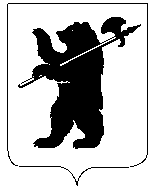 ДЕПАРТАМЕНТ ОБРАЗОВАНИЯМЭРИИ ГОРОДА ЯРОСЛАВЛЯПРИКАЗДЕПАРТАМЕНТ ОБРАЗОВАНИЯМЭРИИ ГОРОДА ЯРОСЛАВЛЯПРИКАЗДЕПАРТАМЕНТ ОБРАЗОВАНИЯМЭРИИ ГОРОДА ЯРОСЛАВЛЯПРИКАЗ26.03.202126.03.2021№ 01-05/274О проведении дистанционного городского фотоконкурса «Профессии в лицах»Наименование учреждения(полностью)Юридический адрес:Телефон:Адрес эл. почтыМуниципальное образовательное учреждение дополнительного образования«Межшкольный учебный центр Красноперекопского района»(МОУ ДО «МУЦ Красноперекопского района»)г. Ярославль 15002 Стачек, дом 57Тел/факс 75-57-83 E-mail: muk1kr@mail.ruФИО, должность участникаКонтактный телефон (личный)E-mail:Номинация Название работыНаименование учреждения(полностью)Юридический адрес:Телефон:Адрес эл. почтыМуниципальное образовательное учреждение дополнительного образования«Межшкольный учебный центр Красноперекопского района»г. Ярославль 15002 Стачек, дом 57Тел/факс 75-57-83 E-mail: muk1kr@mail.ru№п/пФИО (полностью) участникаЧисло, месяц, год рождения, полных летВозрастная категорияНазвание объединения (класс)НоминацияНазвание работыФИО (полностью) педагога-наставника, контактный телефон, е-mail1.2.3.№ п/пПерсональные данныеИспользование персональных данных1.Фамилия, имя, отчествоИспользование в документации по проведению мероприятия, информация на сайте ОУ, в социальной сети «ВКонтакте», отчетная документация.2.Дата рождения, возрастИспользование в документации по проведению мероприятия, отчетная документация3.Название объединения (класс)Использование в документации по проведению мероприятия4.Место работы, должность Использование в документации по проведению мероприятия5. Контактный телефон, е-mailИспользование в документации по проведению мероприятияСтруктура этикеткиПример оформления для «Обучающихся»название учрежденияноминацияназвание работыФИО автора, возрасттворческое объединение (если есть)руководитель (ФИО полностью)МКОУ Тогучинского района «Сурковская средняя школа»Номинация: «Профессия мечты»Название работы: «Есть такая профессия - людей спасать»Иванова Светлана Петровна,  11 летТворческое объединение: «ФотоКлик»Руководитель: Кубик Алла ВикторовнаСтруктура этикеткиПример оформления для  категории «Педагогические работники»название учрежденияноминацияназвание работыФИО автораМКОУ Тогучинского района «Сурковская средняя школа»Номинация: «СтопКадр»Название работы: «Фотограф»Романова Дария Альбертовна 